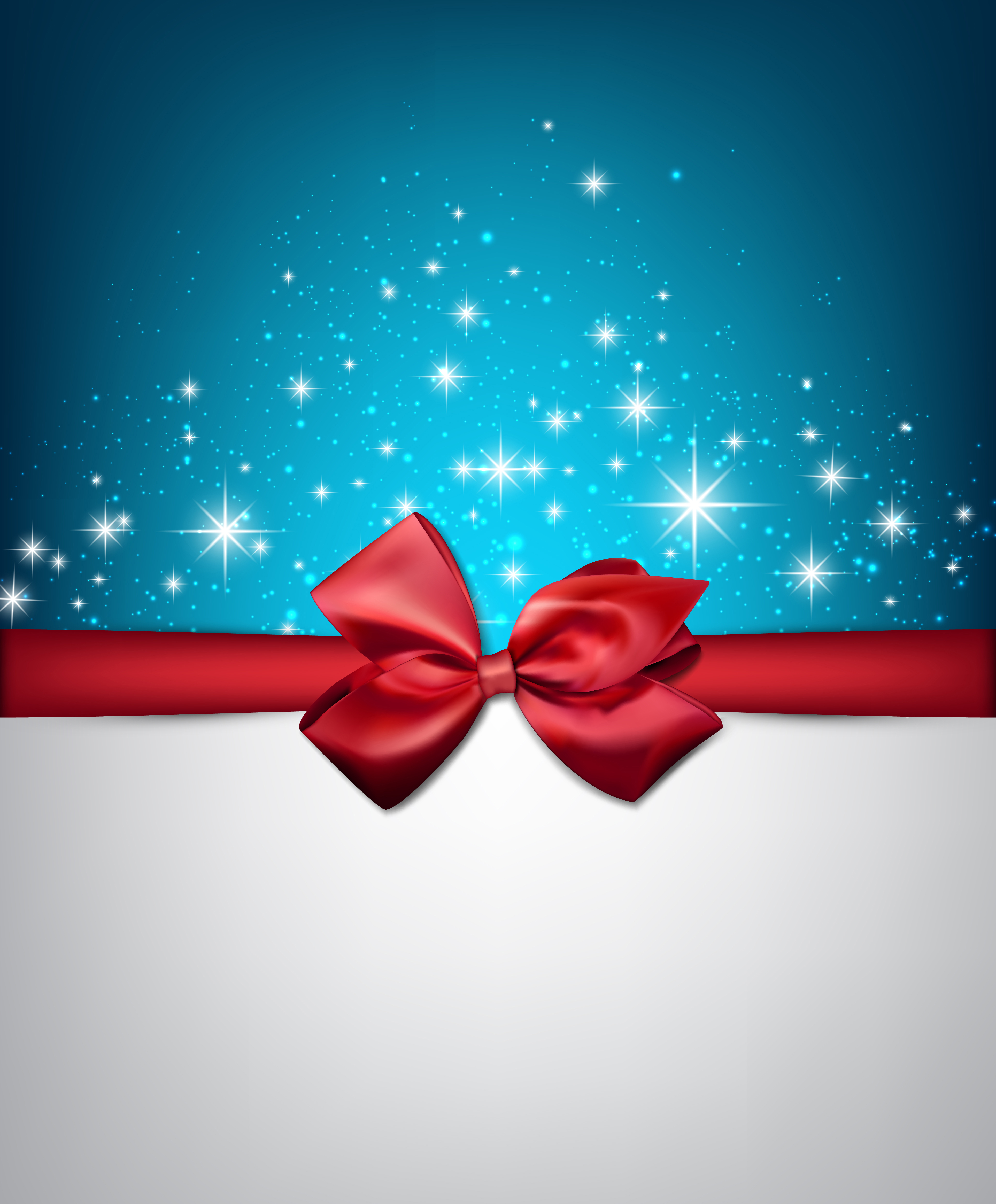 Back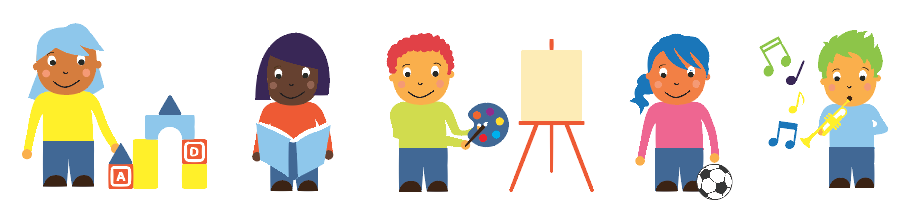 